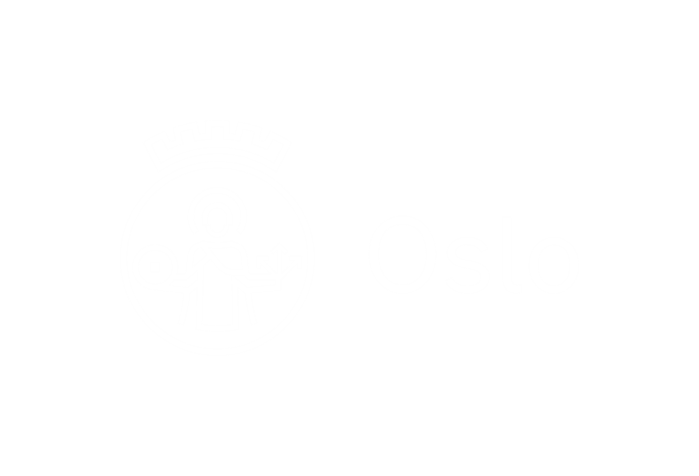 STANDARD MILJØKRAV TRANSPORT
VARIANT (B) – KJØRETØY (IKKE ELSYKKEL)
Utviklings- og kompetanseetaten
Avdeling for konserninnkjøpVersjonsnummer: 1.1
Oppdatert: 19.11.2020InnledningDette dokumentet inneholder miljøkravene som skal benyttes i alle vare- og tjenesteanskaffelser som inkluderer transport. Hvis elsykkel/lastesykkel/transportsykkel (heretter elsykkel) er egnet for den aktuelle anskaffelsen, bruk heller variant (A).Kravene er utviklet av Utviklings- og kompetanseetaten, jf. byrådssak 1123/19:
Standard klima- og miljøkrav til transport for Oslo kommunes vare- og tjenesteanskaffelser. Det er gjort noen forbedringer (mindre endringer) i kravene siden byrådssaken ble vedtatt. Bruk derfor heller kravene i dette dokumentet.Miljøkravene som fremgår av dette dokumentet er ikke ment for anskaffelse av kjøretøy til Oslo kommune. For kjøp av kjøretøy under 3,5 tonn skal kommunens samkjøpsavtale benyttes. For kjøretøy over 3,5 tonn skal det utvikles egen veiledning.  Når det stilles krav til transport benyttes det en kombinasjon av tildelingskriterier, minimumskrav og kontraktskrav. Det er viktig at de kravene som hører sammen benyttes på riktig måte i konkurransedokumentene, se kapittel 1.3.Det anbefales at miljøkrav rettet mot transport ikke er utformet som kvalifikasjonskrav. Kvalifikasjonskrav er bedre egnet for å sikre at leverandørene har den erfaringen og gjennomføringsevnen som kreves for den aktuelle anskaffelsen.Veiledningstekst på lyseblå bakgrunn er kun ment som veiledning til innkjøpere og skal ikke brukes i konkurransedokumentene. Tekst med rød skriftfarge må endres slik at det passer med øvrig tekst som brukes i konkurransedokumentene.1.1 Når skal det stilles krav til transport?Krav til transport skal brukes i alle anskaffelser hvor årlig kontraktsverdi er over 500 000 kr eksl. mva og hvor transport er nødvendig og forekommer i gjennomsnitt én gang i uken i løpet av kontraktsperioden.For anskaffelse av bygge- og anleggsarbeid skal det benyttes et eget sett av kriterier, se Standard klima- og miljøkrav bygg og anleggDersom det ikke er hensiktsmessig å benytte en eller flere av disse miljøkravene skal unntak begrunnes i kontraktsstrategien. Det skal foreligge særlig gode grunner for å gjøre unntak fra kravene. En slik begrunnelse kan bero på at det ikke forekommer transport i den aktuelle anskaffelsen eller etter en juridisk vurdering at krav til transport ikke er knyttet til kontraktens gjenstand.1.2 Oversikt over regneark som er knyttet til dette dokumentet«Liste over kjøretøy» legges ved som vedlegg til konkurransedokumentene. Filene er gitt ulike navn slik at det er mulig for innkjøpere å skille mellom de. Det anbefales at navnet endres når det publiseres. Eksempel: «Vedlegg 5 – Liste over kjøretøy.xlsx».Hvordan leverandørene evalueres på tildelingskriteriet fremgår av «Liste over kjøretøy».Variant A: Vare- og tjenesteanskaffelser hvor elsykkel kan være egnet 
Egnet for anskaffelser hvor varer/produkter/gods/pakker kan leveres med elsykkel. Dette er særlig aktuelt for vareanskaffelser hvor det er leveranser til adresser i sentrumsområdene, men det kan også benyttes i tjenesteanskaffelser hvor det er hensiktsmessig. 

Vedlegg:
(A) Veiledning og standardkrav til transport (elsykkel) 
(A) Liste over kjøretøy, vare- og tjenesteanskaffelser (elsykkel) 
(A) Evalueringsskjema - Liste over kjøretøy, vare- og tjenesteanskaffelser (elsykkel) 

Variant B: Vare- og tjenesteanskaffelserEgnet for anskaffelser hvor det ikke er hensiktsmessig å levere med elsykkel eller hvor leveranser også kan gjennomføres med andre transportmidler (kollektiv, gående osv.), slik at evalueringen blir komplisert. Denne versjonen kan benyttes i de fleste vare- og tjenesteanskaffelser. Den er også godt egnet for anskaffelse av persontransport.
Vedlegg:(B) Veiledning og standardkrav til transport  DETTE DOKUMENTET(B) Liste over kjøretøy, vare- og tjenesteanskaffelser (B) Evalueringsskjema - Liste over kjøretøy, vare- og tjenesteanskaffelser Variant C: Transporttjenester, driftskontrakterEgnet for anskaffelser av transporttjenester hvor det kreves tunge kjøretøy og leverandørene ikke har de nyeste kjøretøymodellene.  Variant C evaluerer også på maskiner og gir uttelling for steg/stage. Kravene og modellen er derfor er egnet for gaterenhold, snømåking, avfallsinnhenting osv. For kjøretøy er minimumskrav satt til euro 5/V. Maskiner har minimumskrav steg 3. 
Vedlegg:(C) Veiledning og standardkrav til transporttjenester, driftskontrakter(C) Liste over kjøretøy, driftskontrakter 
(C) Evalueringsskjema - Liste over kjøretøy, driftskontrakter 
Oversikt1.3 Skjematisk oversikt over krav som hører sammenNedenfor følger en oversikt over de kombinasjonene som inneholder krav på ulike steder i konkurransedokumentene som skal benyttes i sammenheng.
Minimumskrav eller tildelingskriterium for kjøretøy og drivstoff:
MarkedsundersøkelserMarkedsundersøkelser eller markedsdialog i forkant av utlysning avgjør hvorvidt krav til transport skal formuleres som minimumskrav eller tildelingskriterium. Alle virksomheter plikter å gjennomføre dette før hver anskaffelse, jf. byrådssak 1123/19.Den generelle regelen er at hvis 3 eller flere av de aktuelle leverandørene kan gjennomføre kontrakten ved bruk av nullutslippskjøretøy eller biogassgasskjøretøy skal dette formuleres som et minimumskrav. 
Figuren under illustrerer hvordan dette kan virke i praksis:Det er viktig å merke seg at for enkelte bransjer benyttes det transportselskap som gjennomfører transportarbeidet. Disse vil da være underleverandør på avtalen.
Kravet om «minst 3 leverandører» åpner for at leverandørene kan tilby å bruke samme transportselskap. Dette er en helt ok løsning, og det altså ikke krav til at det skal være minst 
3 ulike transportselskap (underleverandører) for anskaffelsen. 2.1 Intervjuguide – spørsmål til markedsdialogI tabellen under er det formulert spørsmål som kan brukes i markedsdialogen. Spørsmålsteksten kan endres hvis det er hensiktsmessig. Det er også mulig å stille spørsmål om andre forhold rundt kjøretøy, drivstoff, logistikk og utføring av transportarbeidet i anskaffelsen.NB! Det er obligatorisk å undersøke med markedet vedrørende første agendapunkt/spørsmål 
i tabellen under (rød kantlinje).MinimumskravTildelingskriterium «Miljø»
Tildelingskriterium «Miljø»Leverandøren med det beste tilbudet på tildelingskriteriet vil få 10 poeng, mens det blir gitt en poengscore som gjenspeiler relevante forskjeller til øvrige tilbud. Poengscoren multipliseres med den angitte vekten, xx %. 

Under tildelingskriteriet «Miljø» vektlegges:1)	Leverandørens evne til å anvende klimavennlige kjøretøy
2) 	Leverandørens evne til å ruteoptimalisere transportenKontraktsvilkår1 Miljøbestemmelser
Leverandøren garanterer at avtalens miljøkrav oppfylles, samt den til enhver tid gjeldende miljølovgivning. Leverandøren skal arbeide aktivt for å minske miljøbelastningen ved oppfyllelse av avtalen. Ved bytte av eventuelle underleverandører gjelder de samme vilkårene tilsvarende for underleverandørene.
1.1 Krav til transport i kontraktsperioden
Følgende miljøkrav gjelder for denne kontrakten:

1.1.1a Kjøretøy og drivstoff
Leverandøren forplikter seg til kun å benytte kjøretøy som enten er nullutslippskjøretøy (dvs. batterielektrisk eller hydrogen) eller biogasskjøretøy som minimum oppfyller euroklasse 6/VI i gjennomføringen av kontrakten. Leverandøren skal til enhver tid kunne redegjøre for hvilke kjøretøy som benyttes og skal oversende kopi av vognkort på forespørsel fra Oppdragsgiver. 

1.1.1b Kjøretøy og drivstoff
Leverandøren forplikter seg til å benytte de kjøretøyteknologier og/eller drivstofftyper som oppgis i tilbudsbesvarelsen. Nye kjøretøy eller drivstofftyper som introduseres i løpet av kontraktsforholdet skal være minst like klima- og miljøvennlige som opprinnelig avtalt. Antall kjøretøy som benyttes på kontrakten kan økes eller reduseres, så fremt den totale miljøbelastningen ikke påvirkes negativt. 
Leverandøren kan ikke introdusere kjøretøy eller gjøre andre endringer som ville ført til en lavere poengsum for tildelingskriteriet. Oppdragsgiver skal varsles på forhånd ved endringer av kjøretøy eller ved overgang til andre drivstofftyper. Alle kjøretøy som benyttes på denne kontrakten skal minimum oppfylle euroklasse 6/VI. Leverandøren skal til enhver tid kunne redegjøre for hvilke kjøretøy som benyttes og skal oversende kopi av vognkort på forespørsel fra Oppdragsgiver.

1.1.2 Hydrogen
Hvis Leverandøren har forpliktet seg til å benytte hydrogenkjøretøy på denne kontrakten, skal Leverandøren til en hver tid kunne fremlegge dokumentasjon på at fornybar hydrogen er anskaffet. Dokumentasjonen kan blant annet inneholde følgende informasjon: drivstoffprodusent, drivstoffleverandør, mengde, opprinnelse og sertifisering.

1.1.3 Biogass
Hvis Leverandøren har forpliktet seg til å benytte biogasskjøretøy på denne kontrakten, er hovedregelen at kjøretøyene skal benytte biogass og ikke naturgass som drivstoff. Innblanding av naturgass aksepteres kun hvis 100 % ren biogass ikke er tilgjengelig i markedet. Oppdragsgiver skal informeres hvis dette inntreffer. Leverandøren skal til en hver tid kunne fremlegge dokumentasjon på at tilstrekkelig mengde biogass er anskaffet. Dokumentasjonen kan blant annet inneholde følgende informasjon: drivstoffprodusent, drivstoffleverandør, mengde, opprinnelse og sertifisering.

1.1.4 Biodrivstoff
Hvis Leverandøren har forpliktet seg til å benytte biodrivstoff (inkl. biogass) på denne kontrakten, skal dette oppfylle EUs bærekraftskriterier* for biodrivstoff og ikke være basert på palmeolje eller biprodukter fra palmeoljeproduksjon. Leverandøren skal til en hver tid kunne fremlegge dokumentasjon på at tilstrekkelig mengde biodrivstoff er anskaffet og at denne er produsert bærekraftig og palmeoljefritt.
Dokumentasjonen kan blant annet inneholde følgende informasjon: drivstoffprodusent, drivstoffleverandør, mengde, opprinnelse og sertifisering.
* §§ 3-6 til 3-9 i Forskrift om begrensning i bruk av helse- og miljøfarlige kjemikalier og andre produkter (produktforskriften).

1.1.5 Energieffektiv kjøring
Sjåfører som leverer for eller på vegne av Leverandøren skal ha gjennomført kurs i energieffektiv kjøring (eco-driving eller tilsvarende). For sjåfører som ikke har gjennomført kurs fra tidligere skal dette være gjennomført senest 6 måneder etter kontraktstart. Kravet gjelder også for nye sjåfører som tiltrer etter at kontrakten er trådd i kraft. Disse skal gjennomføre tilsvarende kurs innen 6 måneder etter at de har tiltrådt stillingen. Leverandøren skal til en hver tid kunne dokumentere at sjåfører har eller skal gjennomføre kurs og at nye sjåfører er påmeldt kurs.
1.1.6 Flere samtidige kontraktsforhold
Hvis Leverandøren har andre samtidige kontraktsforhold med Oppdragsgiver, kan partene i samråd avtale samkjøring/levering for hele eller deler av de ulike kontraktene. Det tillates kun å avvike fra Leverandørens tilbudte løsning for transport for denne kontrakten, hvis den totale miljøbelastningen blir redusert som følge av en slik endring.

1.1.7 Endrede leveringsbetingelser
Oppdragsgiver kan i samråd med Leverandøren velge, for hele eller deler av kontrakten, å fravike eventuelle bestemmelser rundt leveringstider/oppdragstidspunkt. Dette for å oppnå en mer effektiv levering ved å unngå kjøring i rushtid eller andre forhold. En slik endring kan ha negative konsekvenser for HMS-forhold og føre til uønsket trafikk og støy mot omgivelser rundt leveringssted/oppdragssted. Det skal undersøkes grundig hvilke konsekvenser dette vil ha for omgivelser/naboer, og deres synspunkt skal tas i betraktning før en slik ordning kan iverksettes.

1.1.8 Tomgangskjøring
Leverandøren skal arbeide for å redusere tomgangskjøring til et minimum. Tomgangskjøring skal ikke forekomme på Oppdragsgivers adresser.
1.1.9 Unntaksbestemmelser
Oppdragsgiver kan gi dispensasjon fra hele eller deler av miljøbestemmelsene dersom Leverandøren kan dokumentere at det ikke er praktisk mulig å oppfylle kravet. 
Dispensasjon skal gis skriftlig, og skal bl.a. beskrive tid og omfang for dispensasjonen. Adgangen til å gi dispensasjon etter denne bestemmelsen gjelder ikke for bestemmelsen «1.1.1 Kjøretøy og drivstoff».

1.2 Mislighold av miljøbestemmelser
Hvis Leverandøren ikke oppfyller ett eller flere av miljøkravene eller ikke leverer i henhold til tilbudsbeskrivelse, kan Oppdragsgiver ilegge en dagmulkt for den tiden misligholdet foregår. Dagmulktsats for mindre brudd på miljøbestemmelser utgjør kr xx ekskl. mva. pr. hverdag. Dagmulktsats for større brudd på miljøbestemmelser, slik som avvik for avtalte kjøretøy- eller drivstoffteknologier, utgjør kr xx ekskl. mva. pr. hverdag. Ved gjentatte eller grove brudd på miljøbestemmelsene kan Oppdragsgiver heve kontrakten.Evaluering6.1 Evaluering av tilbudDet gis her en beskrivelse av hvordan evaluering gjennomføres for de to underkriteriene. Det er viktig at den vektede scoren for underkriteriene summeres, før det gjøres en oppjustering til 10 poeng. UKE anbefaler at samme metode benyttes konsekvent som for de øvrige tildelingskriteriene. Ved mangelfull utfylling av skjema kan det gis trekk i poeng. 6.2 Rutiner og dokumentasjon til kontraktsignering Det legges opp til i flere av kravene at dokumentasjon skal fremvises ved kontraktsignering/-inngåelse. Det er svært viktig at dette alltid gjennomføres. Leverandøren bør tidligst mulig varsles om hvilken dokumentasjon de skal oversende i forkant av (evt. medbringe) til signeringsmøte.En enkel sjekk om kjøretøyene oppfyller kravene som er stilt er å undersøke bokstavene i skiltnummeret (registreringsnummeret). 
Elektriske kjøretøy benytter: EL, EK, EV, EB
Hydrogenkjøretøy benytter: HY
Gasskjøretøy benytter: GADet er i tabellen under listet opp de ulike kravene hvor dokumentasjon er påkrevd:Type anskaffelseVedlegg til konkurransedokumenterBenyttes til evaluering1) Varer og tjenester(A) Liste over kjøretøy, vare- og tjenesteanskaffelser (elsykkel).xlsx(A) Evalueringsskjema - Liste over kjøretøy, vare- og tjenesteanskaffelser (elsykkel).xlsx2) Varer, tjenester og persontransport(B) Liste over kjøretøy, vare- og tjenesteanskaffelser.xlsx(B) Evalueringsskjema - Liste over kjøretøy, vare- og tjenesteanskaffelser.xlsx3) Driftskontrakter (veikontrakter)(C) Liste over kjøretøy, driftskontrakter.xlsx(C) Evalueringsskjema - Liste over kjøretøy, driftskontrakter.xlsxFormuleres som minimumskrav
(3 av 5 bruker nullutslipp eller biogass)Formuleres som minimumskrav
(3 av 5 bruker nullutslipp eller biogass)Formuleres som tildelingskriterium
(1 av 5 bruker nullutslipp eller biogass)Formuleres som tildelingskriterium
(1 av 5 bruker nullutslipp eller biogass)Leverandør 1: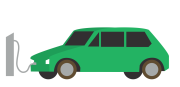 Leverandør 1: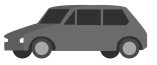 Leverandør 2:Leverandør 2:Leverandør 3:Leverandør 3:Leverandør 4:Leverandør 4:Leverandør 5:Leverandør 5:OmrådeAgendapunktSpørsmålFormålMIJØTransport, kjøretøy og drivstoff1) Kan leverandøren eller underleverandøren gjennomføre kontrakten (last-mile) med bruk av nullutslippskjøretøy (batterielektrisk eller hydrogen) eller biogasskjøretøy som oppfyller euroklasse 6/VI? 
2) Hvilken plan har leverandøren for en overgang til klimavennlige kjøretøy innen 2025? 
1) Hvis 3 eller flere leverandører svarer «ja»: minimumskrav. 
Hvis færre en 3 leverandører svarer «ja»: tildelingskriterium.
2) Formålet er å forberede markedet på 2025-kravet, og om tiltak er nødvendig for at dette skal realiseres. 
MILJØTransport, elsykkel1) Er det aktuelt for leverandøren eller underleverandøren å benytte elsykler/transportsykler/lastesykler for gjennomføring av kontrakten?Formålet er å avdekke om elsykkel er relevant å evaluere på.MILJØTransport, energieffektiv kjøring1) Har leverandørens eller underleverandørens sjåfører gjennomført kurs i energieffektiv kjøring (eco-driving)? Hvis ikke, foreligger det planer for å gjennomføre slike kurs?
Formålet er å avklare om krav om dette kan inkluderes som kontraktsvilkår.MILJØMiljøbelastning, generelt1) Hvordan mener leverandøren at miljø og klima bør ivaretas igjennom anskaffelsen?

2) Hvordan er markedsutviklingen med tanke på mer miljø- og klimavennlige løsninger?Formålet er å få innspill til hvordan miljø og klima kan ivaretas mest hensiktsmessig i anskaffelsen, jf. kommunens føringer for miljøområdet.Krav som skal benyttes i kravspesifikasjonen:Krav nr.Beskrivelse av kravDokumentasjonskrav1Alle kjøretøy som skal benyttes på denne kontrakten skal enten være nullutslippskjøretøy (dvs. batterielektrisk eller hydrogen) eller biogasskjøretøy som minimum oppfyller euroklasse 6/VI.Leverandøren skal legge ved en oversikt over kjøretøy som skal benyttes i kontrakts-perioden. Oversikten skal også inneholde registreringsnummer.Frivillig krav:Frivillig krav:Frivillig krav:2Det skal ikke benyttes personbil (kjøretøygruppe: M1) for transport av varer, gods, produkter, utstyr, maskiner (STRYK DET SOM IKKE PASSER) ved gjennomføring av kontrakten.VEILEDNINGMinimumskrav nr. 1
Kravet benyttes hvis det for gjeldende kontrakt benyttes nullutslipps- eller biogasskjøretøy eller at markedsundersøkelse viser at , minimum 3 leverandører, kan levere med nullutslipps- eller biogasskjøretøy. Hvis minimumskravet brukes skal det ikke benyttes tildelingskriterium for kjøretøy, men i stedet kontraktsvilkår nr. 1.1.1a.

NB! Vær obs på at vedlegget «Liste over kjøretøy» ikke kreves når minimumskrav nr. 1 benyttes.Minimumskrav nr. 2Kravet er frivillig og benyttes hvis det ønskelig å unngå at det brukes personbiler til transport av tyngre gods. Teksten i kravet må endres slik at det passer til den aktuelle anskaffelsen. Det er også mulig å endre kravet til å inkludere eller gjelde for andre kjøretøygrupper. 

Kjøretøygrupper:M1 Personbil (Maks 9 sitteplasser)M2 Buss (Tillatt totalvekt maks 5.000 kg, minst 10 sitteplasser)M3 Buss (Tillatt totalvekt over 5.000 kg, minst 10 sitteplasser)N1 Varebil (Tillatt totalvekt maks 3.500 kg)N2 Lastebil (Tillatt totalvekt over 3.500 kg, men maks 12.000 kg)N3 Lastebil (Tillatt totalvekt over 12.000 kg)Krav som skal benyttes i konkurransegrunnlaget:Vekt-ingBeskrivelse av kravDokumentasjonskrav75 %Klimavennlige kjøretøy
I evalueringen får Leverandøren uttelling for å ta i bruk klimavennlige kjøretøy i kontraktsperioden. Se «Vedlegg xx Liste over kjøretøy» for utfyllende  informasjon. Leverandøren skal legge ved ferdig utfylt «Vedlegg xx: Liste over  kjøretøy».25%RuteoptimaliseringI evalueringen får Leverandøren uttelling for å planlegge og optimalisere transporten i kontraktsperioden. Leverandøren skal legge ved en beskrivelse som inneholder: 
Redegjørelse for hvilke systemer og rutiner Leverandøren og/eller underleverandøren har for ruteoptimalisering på denne kontrakten.Hvilke inndata som benyttes i systemene og hvordan systemene brukes til å forbedre miljøprestasjonen i denne kontrakten ved å velge optimale løsninger under drift og hvordan systemene muliggjør ytterligere forbedring i planlegging av ruter. Dette være seg gjennom å redusere transportbehov ved å velge optimale ruter, øke fyllingsgraden/godsmengde på kjøretøy, forbedre driftsmønster/ kjøreadferd eller andre tiltak som har positiv virkning.Leverandørens beskrivelse. Beskrivelsen skal være på maksimalt 3500 tegn.VEILEDNINGVEILEDNINGVEILEDNINGVEILEDNINGI starten for kriteriet er det beskrevet hvordan evaluering skal gjennomføres. Dette er UKEs standardtekst for tildelingskriterier. 
Hvis det brukes en annen evalueringsmodell for de andre tildelingskriteriene, skal teksten over endres slik at det er gjennomgående riktig i konkurransegrunnlaget. 
Det anbefales at tildelingskriterium «Miljø» minst vektes 30 %. Når transport inngår som del av tildelingskriteriene skal dette aldri vektes lavere enn 15 %. Vektingen av tildelingskriterium «Miljø» skal angis i setningen: «Poengscoren multipliseres med den angitte vekten, xx %.»
Prosentvis vekting av de ulike underkriteriene«1. Klimavennlige kjøretøy» bør alltid vektes høyest, hvis flere underkriterier inngår under transport. Det behøves ikke å opplyses om prosentvis vekting av underkriterier hvis det kun brukes ett underkriterie.

Anbefalt vekting hvis begge underkriteriene benyttes:75 % for «1. Klimavennlige kjøretøy».
25 % for «2. Ruteoptimalisering».I starten for kriteriet er det beskrevet hvordan evaluering skal gjennomføres. Dette er UKEs standardtekst for tildelingskriterier. 
Hvis det brukes en annen evalueringsmodell for de andre tildelingskriteriene, skal teksten over endres slik at det er gjennomgående riktig i konkurransegrunnlaget. 
Det anbefales at tildelingskriterium «Miljø» minst vektes 30 %. Når transport inngår som del av tildelingskriteriene skal dette aldri vektes lavere enn 15 %. Vektingen av tildelingskriterium «Miljø» skal angis i setningen: «Poengscoren multipliseres med den angitte vekten, xx %.»
Prosentvis vekting av de ulike underkriteriene«1. Klimavennlige kjøretøy» bør alltid vektes høyest, hvis flere underkriterier inngår under transport. Det behøves ikke å opplyses om prosentvis vekting av underkriterier hvis det kun brukes ett underkriterie.

Anbefalt vekting hvis begge underkriteriene benyttes:75 % for «1. Klimavennlige kjøretøy».
25 % for «2. Ruteoptimalisering».I starten for kriteriet er det beskrevet hvordan evaluering skal gjennomføres. Dette er UKEs standardtekst for tildelingskriterier. 
Hvis det brukes en annen evalueringsmodell for de andre tildelingskriteriene, skal teksten over endres slik at det er gjennomgående riktig i konkurransegrunnlaget. 
Det anbefales at tildelingskriterium «Miljø» minst vektes 30 %. Når transport inngår som del av tildelingskriteriene skal dette aldri vektes lavere enn 15 %. Vektingen av tildelingskriterium «Miljø» skal angis i setningen: «Poengscoren multipliseres med den angitte vekten, xx %.»
Prosentvis vekting av de ulike underkriteriene«1. Klimavennlige kjøretøy» bør alltid vektes høyest, hvis flere underkriterier inngår under transport. Det behøves ikke å opplyses om prosentvis vekting av underkriterier hvis det kun brukes ett underkriterie.

Anbefalt vekting hvis begge underkriteriene benyttes:75 % for «1. Klimavennlige kjøretøy».
25 % for «2. Ruteoptimalisering».I starten for kriteriet er det beskrevet hvordan evaluering skal gjennomføres. Dette er UKEs standardtekst for tildelingskriterier. 
Hvis det brukes en annen evalueringsmodell for de andre tildelingskriteriene, skal teksten over endres slik at det er gjennomgående riktig i konkurransegrunnlaget. 
Det anbefales at tildelingskriterium «Miljø» minst vektes 30 %. Når transport inngår som del av tildelingskriteriene skal dette aldri vektes lavere enn 15 %. Vektingen av tildelingskriterium «Miljø» skal angis i setningen: «Poengscoren multipliseres med den angitte vekten, xx %.»
Prosentvis vekting av de ulike underkriteriene«1. Klimavennlige kjøretøy» bør alltid vektes høyest, hvis flere underkriterier inngår under transport. Det behøves ikke å opplyses om prosentvis vekting av underkriterier hvis det kun brukes ett underkriterie.

Anbefalt vekting hvis begge underkriteriene benyttes:75 % for «1. Klimavennlige kjøretøy».
25 % for «2. Ruteoptimalisering».1. Klimavennlige kjøretøyUnderkriteriet retter seg mot de kjøretøyene og drivstofftypene som leverandørene skal bruke på kontrakten. 
Benytt heller minimumskrav nr. 1 hvis tilstrekkelig antall leverandører kan levere med nullutslipps- eller biogasskjøretøy. 
NB! I vedlegget «Liste over kjøretøy» må Oppdragsgiver angi start- og sluttdato for kontrakten. Kontraktsperioden som angis skal ikke inkludere eventuelle opsjonsperioder.1. Klimavennlige kjøretøyUnderkriteriet retter seg mot de kjøretøyene og drivstofftypene som leverandørene skal bruke på kontrakten. 
Benytt heller minimumskrav nr. 1 hvis tilstrekkelig antall leverandører kan levere med nullutslipps- eller biogasskjøretøy. 
NB! I vedlegget «Liste over kjøretøy» må Oppdragsgiver angi start- og sluttdato for kontrakten. Kontraktsperioden som angis skal ikke inkludere eventuelle opsjonsperioder.1. Klimavennlige kjøretøyUnderkriteriet retter seg mot de kjøretøyene og drivstofftypene som leverandørene skal bruke på kontrakten. 
Benytt heller minimumskrav nr. 1 hvis tilstrekkelig antall leverandører kan levere med nullutslipps- eller biogasskjøretøy. 
NB! I vedlegget «Liste over kjøretøy» må Oppdragsgiver angi start- og sluttdato for kontrakten. Kontraktsperioden som angis skal ikke inkludere eventuelle opsjonsperioder.1. Klimavennlige kjøretøyUnderkriteriet retter seg mot de kjøretøyene og drivstofftypene som leverandørene skal bruke på kontrakten. 
Benytt heller minimumskrav nr. 1 hvis tilstrekkelig antall leverandører kan levere med nullutslipps- eller biogasskjøretøy. 
NB! I vedlegget «Liste over kjøretøy» må Oppdragsgiver angi start- og sluttdato for kontrakten. Kontraktsperioden som angis skal ikke inkludere eventuelle opsjonsperioder.2. RuteoptimaliseringKrav om ruteoptimalisering benyttes vanligvis i anskaffelser hvor leveringer eller oppdrag  utføres med en fast frekvens til bestemte adresser, og hvor leverandøren er ansvarlig for planleggingen av rutene. Kravet kan benyttes både ved vareanskaffelser og anskaffelse av  transporttjenester. I noen tilfeller vil det også være aktuelt for tjenesteanskaffelser. Kravet er særlig relevant hvis leverandørene benytter transportselskaper for levering av varene eller tjenestene.2. RuteoptimaliseringKrav om ruteoptimalisering benyttes vanligvis i anskaffelser hvor leveringer eller oppdrag  utføres med en fast frekvens til bestemte adresser, og hvor leverandøren er ansvarlig for planleggingen av rutene. Kravet kan benyttes både ved vareanskaffelser og anskaffelse av  transporttjenester. I noen tilfeller vil det også være aktuelt for tjenesteanskaffelser. Kravet er særlig relevant hvis leverandørene benytter transportselskaper for levering av varene eller tjenestene.2. RuteoptimaliseringKrav om ruteoptimalisering benyttes vanligvis i anskaffelser hvor leveringer eller oppdrag  utføres med en fast frekvens til bestemte adresser, og hvor leverandøren er ansvarlig for planleggingen av rutene. Kravet kan benyttes både ved vareanskaffelser og anskaffelse av  transporttjenester. I noen tilfeller vil det også være aktuelt for tjenesteanskaffelser. Kravet er særlig relevant hvis leverandørene benytter transportselskaper for levering av varene eller tjenestene.2. RuteoptimaliseringKrav om ruteoptimalisering benyttes vanligvis i anskaffelser hvor leveringer eller oppdrag  utføres med en fast frekvens til bestemte adresser, og hvor leverandøren er ansvarlig for planleggingen av rutene. Kravet kan benyttes både ved vareanskaffelser og anskaffelse av  transporttjenester. I noen tilfeller vil det også være aktuelt for tjenesteanskaffelser. Kravet er særlig relevant hvis leverandørene benytter transportselskaper for levering av varene eller tjenestene.Krav som skal benyttes i kontrakten: VEILEDNINGI kontrakten oppsummeres miljøkravene som er brukt og det legges til ytterligere informasjon om hvordan kravene vil bli fulgt opp i kontraktsperioden. Det er her kun inkludert miljøkrav som er relatert til transport. Andre miljøkrav som er relevante bør også inkluderes i kontrakten. NB! Kontraktsvilkår 1.1.1 finnes i to varianter (a og b må ikke brukes samtidig): 1.1.1a brukes hvis det stilles minimumskrav til nullutslipps- og biogasskjøretøy 1.1.1b brukes hvis det skal evalueres på klimavennlige kjøretøy (underkriterium 1.)Husk å fjerne bokstav «a» eller «b» i endelig kontrakt for kontraktsvilkår 1.1.1.NB! Kontraktsvilkår 1.1.5:Krav om energieffektiv kjøring (eco-driving) benyttes vanligvis for kontrakter hvor sjåførene er yrkessjåfører. Normalt gjelder dette for vareanskaffelser og for anskaffelser av transporttjenester. Kontraktsvilkåret kan utelates hvis kurs i energieffektiv kjøring ikke er utbredt for anskaffelsesområdet.Kap 1.2  «Mislighold av miljøbestemmelser» kan plasseres sammen med kontraktens øvrige misligholdsbestemmelser, hvis det er mer hensiktsmessig.
Forslag til størrelse på dagmulkt:UnderkriterierHvordan evaluering skal gjennomføres1. Klimavennlige kjøretøyBenytt «Evalueringsskjema - Liste over kjøretøy, (..) ».Leverandørenes besvarelser kopieres inn i evalueringsskjemaet i hvert sitt ark.2. Rute-optimaliseringBenytt «Evalueringsskjema for ruteoptimalisering»Leverandørenes besvarelser føres inn i evalueringsskjemaet i hvert sitt ark.KravHvordan det skal gjennomføresMinimumskrav nr. 1Kontraktsvilkår 1.1.1a er relevant for oppfølging.
Oversikt over de tilbudte kjøretøy må gjennomgås før kontraktsignering. Det må stilles spørsmål til leverandøren om det er endringer fra tilbudte løsning. Hvis det er store avvik bør det bes om en begrunnelse for dette. Det som er viktigst er å påse at kjøretøyene som skal brukes oppfyller kravet om at det kun skal benyttes nullutslipps- eller biogasskjøretøy. Tildelingskriterium «Miljø» 
1. Klimavennlige kjøretøyTildelingskriteriet skal ses i sammenheng med kontraktsvilkår 1.1.2b og veiledningsteksten for leverandører i «Liste over kjøretøy».
Kontraktsvilkåret åpner for at leverandørene kan benytte andre drivstoffteknologier og flere eller færre kjøretøy, så lenge disse er like miljøvennlige. «Like miljøvennlige» forstås slik at poengscoren de har fått på tildelingskriteriet ikke endres i negativ retning hvis leverandørene fraviker løsningsbeskrivelsen. Dette kan undersøkes ved å gjøre egne beregninger i evalueringsskjemaet.
Det må stilles spørsmål til leverandøren om det er endringer fra tilbudte løsning. Ved avvik som ville gi en dårligere uttelling på tildelingskriterie må dette rettes opp i. Sanksjoner bør vurderes.